Name: _____________________________________TOPIC 2: Cells and Cellular OrganizationPlease use the Khan Academy Parts of a Cell video to guide youWhat structure defines a cell? ______________________________
What do we a call an organism that does have a nucleus? ___________________________
What do we call an organism that does not have a nucleus? _________________________
What are two examples of prokaryotes? _____________________________   _________________________What are three types of eukaryotes? ________________   ___________________   ____________________
Ribosomes help to make _________________ for the cell
The fluid in the cells is called the _________________ (aka cytoplasm)
The Endoplasmic reticulum connects to the _______________ Bodies
The section of the Endoplasmic Reticulum with attached ribosomes is called the ___________ ER
The section of the Endoplasmic Reticulum without ribosomes is called the ___________ ER
When a protein leaves the Golgi Bodies, what does it take with it? _____________________
This piece will help it float around in the cell and fuse with the cell membrane.
What items could be stored in a vesicle? ________________________________________________________
Lysosomes and lytic vacuoles do what? ______________________________________________
What is an organelle? _________________________________
Where do we turn sugars into ATP? ________________________________
What do plants use for photosynthesis? ________________________________
What do filaments do? _____________________________________ 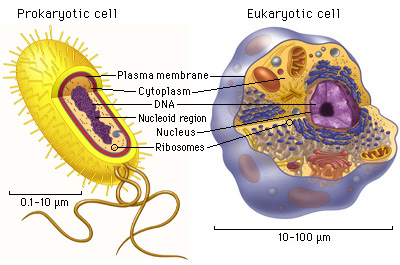 